1)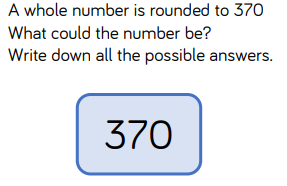 2) 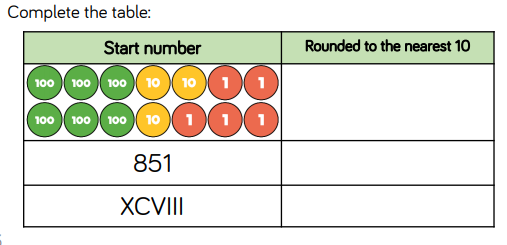 3) 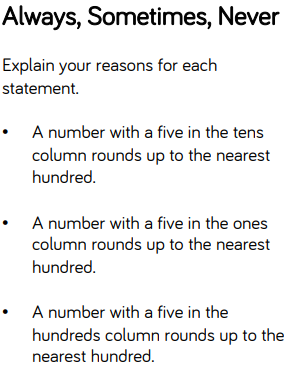 4)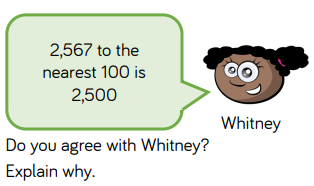 5) 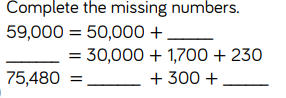 6) 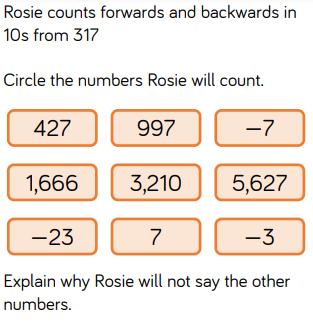 